	29.12.2015 г.                        г. Белгород                                        №  290Об итогах проведения  открытого творческого конкурса «Земляки», посвященного 60-летию образования Белгородского областного Центра детского и юношеского туризма и экскурсий	В целях создания летописи туристско-краеведческой деятельности, активизации работы туристско-краеведческих объединений, развития у обучающихся национальной гордости, воспитания любви к Родине и на основании приказа от  09.09.2015 года № 199 «О проведении открытого творческого конкурса «Земляки», посвященного 60-летию образования Белгородского областного Центра детского и юношеского туризма и экскурсий» в сентябре-декабре 2015 года проведен открытый творческий конкурс «Земляки» (далее – Конкурс).Конкурс проводился по трем возрастным категориям: 1-4, 5-8, 9-11 классы. На Конкурс было представлено 39 работ по следующим номинациям: «Письменная работа», «Рисунок» и «Фотография». Представленные работы рассказывали о людях, внесших весомый вклад в становление и развитие детского и юношеского туризма Белгородской области, стоявших у истоков создания Центра, о выдающихся белгородских туристах, краеведах, ориентировщиках, экскурсоводах. В Конкурсе приняли участие обучающиеся объединений: «Спортивное ориентирование», «Туристы-краеведы», рук. Тимошков В.И., «Историко-литературное краеведение», рук. Журавлева О.И., «Юные туристы-краеведы», рук. Шаповалова Н.П.,  «Юные краеведы», рук. Ченцова В.Ф; «Глобус», рук. Самара Е.И., «Исток», рук. Самара В.К.,  «Спортивное ориентирование», рук. Мерзликин О.И., «Юные экологи», рук. Шаталова Е.В.,   «Музейное дело», рук. Полухина В.К.,  «Спортивное ориентирование», рук. Честова О.Л., «Спортивное ориентирование», «Юные туристы-краеведы», рук. Чан Г.В., «Активисты школьного музея», рук. Кононенко Н.Н., «Литературное краеведение», рук. Суслова М.В., «Юные туристы-краеведы», рук. Мерзликин О.И., учащиеся МБОУ «Лицей № 9», МБОУ «СОШ № 42», МБОУ «Гимназия № 22», МБОУ-СОШ № 17 города Белгорода, МОУ «Веселолопанская СОШ» Белгородского района, МБОУ «Вознесеновская СОШ» Ивнянского района.Конкурсные работы оценивались по следующим критериям: эстетика оформления работы, полнота раскрытия темы, качественный и художественный уровень, оригинальность. Члены жюри отметили высокий художественный и литературный уровень выполнения представленных работ. На основании вышеизложенного  п р и к а з ы в а ю:	1. Утвердить итоги открытого творческого конкурса ГАУДО БОЦДЮТиЭ «Земляки», посвященного 60-летию образования Белгородского областного Центра детского и юношеского туризма и экскурсий (Приложение).2. Наградить победителей и призеров Конкурса дипломами ГАУДО «Белгородский областной Центр детского и юношеского туризма и экскурсий».3. Для  награждения победителей и призеров Конкурса ЛЕПИХОВОЙ Марии Ивановне выдать со склада 24 диплома с последующим их списанием с материально ответственного лица.	4. Методисту ГРИНЯКИНОЙ Елене Викторовне проанализировать итоги Конкурса и довести до сведения руководителей краеведческих объединений.	5. Руководителям краеведческих объединений активизировать работу по участию своих обучающихся в мероприятиях Центра.6. Контроль за исполнением настоящего приказа возложить на заместителя директора по научно-методической работе ЖУРАВЛЁВУ Ольгу Ивановну.Директор       								В. Ченцов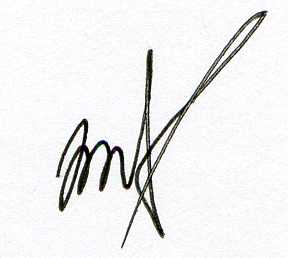 ПРИЛОЖЕНИЕк приказу ГАУДО БОЦДЮТиЭ						             от 29.12.2015 г. №  290ИТОГОВЫЕ  ПРОТОКОЛЫоткрытого творческого конкурса «Земляки», посвященного 60-летию образования Белгородского областного Центра детского и юношеского туризма и экскурсийПРОТОКОЛноминация «Письменная работа»ПРОТОКОЛ         номинация «Рисунок»ПРОТОКОЛ         номинация «Фотография» Департамент образования Белгородской областиГосударственное автономное учреждение дополнительного образования «Белгородский областной Центр детского и юношескоготуризма и экскурсий»(ГАУДО БОЦДЮТиЭ)ПРИКАЗ№ п/пФИО участника, объединение, руководительНазвание работыБаллыМестоМладший возраст 1-4 классМладший возраст 1-4 классМладший возраст 1-4 классМладший возраст 1-4 класс1Волобуева Александра, объединение «Туристы-краеведы», рук. Тимошков В.И.След на дороге туризма.18,912Мазуров Николай, объединение «Юные туристы», рук. Шаповалова Н.П.Мы туристы17,323Калашникова В.С., объединение «Спортивное ориентирование», рук. Тимошков В.И.Василий Тимошков – тренер на все времена.16,634Безуглая Ульяна, объединение «Глобус», рук. Самара Е.И.Шмелев Юрий Николаевич (1925-2003)8,945Борщ Егор, объединение «Исток», рук. Самара В.К.Крупенков Александр Николаевич (1951-2013)8,94Средний возраст 5-8 классСредний возраст 5-8 классСредний возраст 5-8 классСредний возраст 5-8 класс1Юдина Дарья, МБОУ «Лицей № 9», рук. Юдина Т.И., ПДО, Белкина Ю.И., учитель географииПутеводная звезда…18,212Саликов Глеб, объединение «Спортивное ориентирование»,  рук. Честова О.Л.Тренерская стезя.16,523Объединение «Литературное краеведение», рук. Журавлева О.И.Летопись ГАУДО БОЦДЮТиЭ1634Булгакова Екатерина, объединение «Юные краеведы», рук.  Ченцова В.Ф., Волкова Т.Е.Олег Иванович Мерзликин.1635Ангелова Анна, объединение «Спортивное ориентирование», рук. Чан Г.В. Спортивное ориентирование – путь к приключением.15,256Щеглова Ольга, МБОУ «СОШ № 42»Как мое любопытство привело к маленькому исследованию.14,867Альтергот Анастасия, Сердюк Анастасия,  объединение «Музейное дело», МОУ «Веселолопанская СОШ» Белгородского района, рук. Альтергот Т.Ю.Будущее туристско-краеведческой деятельности за молодыми специалистами.14,778Альтергот Анастасия, объединение «Музейное дело», МОУ «Веселолопанская СОШ» Белгородского района, рук. Альтергот Т.Ю.Спортивный туризма в нашей школе.14,189Кобзева Ксения, объединение «Спортивное ориентирование», рук. Чан Г.В.  Ориентирование в моей жизни.12,4910Дядичева Мария, «Литературное краеведение», рук. Суслова М.В.Краевед.11,51011Богданова Анна, МБОУ «СОШ № 42» рук. Назаренко Е.А.Нет на свете края для меня дороже…10,51112Нетребенко Владимир, объединение «Активисты школьного музея», рук. Полухина В.К.Житейские мудрости туриста.912Старший возраст 9-11 классСтарший возраст 9-11 классСтарший возраст 9-11 классСтарший возраст 9-11 класс1Рудников Ярослав, 9 класс МБОУ «Вознесеновская СОШ» Ивнянского районаУдивительный краевед.17,712Творческий коллектив: Киктенко Артем, Растегаев Дмитрий, Лаврова Лилия, объединение «Спортивное ориентирование», рук. Чан Г.В.  Легких походов не бывает.17,623Гудзь Дарья, Гаврилова Татьяна, 9 классМБОУ-СОШ № 17, рук. Лебедева В.И., учитель английского языкаЕсть такая профессия – тренер по спортивному ориентированию…15,134Кононенко Евгений, объединение «Активисты школьного музея», рук. Кононенко Н.Н.Хорошо жить, если можно путешествовать!13,945Шаталов Владислав, объединение «Юные экологи», рук. Шаталова Е.В.Страницы истории.12,15№ п/пФИО участника, объединение, руководительНазвание работыбаллыМестоМладший возраст 1-4 классМладший возраст 1-4 классМладший возраст 1-4 классМладший возраст 1-4 класс1Альтергот Алена, объединение «Музейное дело», МОУ «Веселолопанская СОШ» Белгородского района, рук. Альтергот Т.Ю.«Подготовка к турслету»13,912Коваленко Жанна, объединение «Спортивное ориентирование», рук. Чан Г.В.«С рюкзаком по родному краю»13,323Проскурин Иван, объединение «Юные туристы», рук. Шаповалова Н.П.  Рисунок в технике 3 D«Турист»123Средний возраст 5-8 классСредний возраст 5-8 классСредний возраст 5-8 классСредний возраст 5-8 класс1Лазарева Каролина, объединение «Юные туристы-краеведы», рук. Чан Г.В.«Поход не для слабых»15,512Черепова Дарья, МБОУ «Гимназия № 22» г. Белгорода«Лучше гор могут быть только горы, где ещё не бывал»15,513Ярошенко Семен, объединение «Спортивное ориентирование», рук. Чан Г.В.«Друг мой, компас, помоги хоть одно КП найти» 12,924Макиёва Татьяна, объединение «Юные туристы», рук. Шаповалова Н.П.  Рисунок в технике 3 D12,235Дунай Юлия, объединение «Юные туристы-краеведы», рук. Чан Г.В.«Покоритель вершин»11,346Дрожжинова Анастасия, объединение «Юные туристы-краеведы», рук. Чан Г.В.«В поход за мечтой».1157Евлаш Иветта, объединение «Юные туристы-краеведы», рук. Чан Г.В.«Туристский привал»1158Холодова Ангелина, объединение «Юные туристы-краеведы», рук. Шаповалова Н.П.«Ориентировщик»77Старший возраст 9-11 классСтарший возраст 9-11 классСтарший возраст 9-11 классСтарший возраст 9-11 класс1Жилина Ангелина, Мухамедшин Евгений, объединение «Активисты школьного музея», рук. Кононенко Н.Н.Мерзликин О.И. Все в поход.2012Честова Мария, объединение «Спортивное ориентирование», рук. Честова О.Л.«И вот он, последний КП»7,923Вялкова Наталья, объединение «Юные экологи», рук. Шаталова Е.В.«Православная нотка в туристской тропе»7,43№ п/пФИО участника, объединение, руководительНазвание работыбаллыМестоМладший возраст 1-4 классМладший возраст 1-4 классМладший возраст 1-4 классМладший возраст 1-4 класс1Есауленко Милена, объединение «Туристы-краеведы», рук.Мерзликин О.И.К полету готовы.71Средний возраст 5-8 классСредний возраст 5-8 классСредний возраст 5-8 классСредний возраст 5-8 класс1Юдина Дарья, МБОУ «Лицей № 9», рук. Юдина Т.И.«Как молоды мы были»19,212Нетребенко Владимир, объединение «Активисты школьного музея», рук. Полухина В.К.«Детский туризм сегодня» - Команда к соревнованиям готова!7,82Старший возраст 9-11 классСтарший возраст 9-11 классСтарший возраст 9-11 классСтарший возраст 9-11 класс1Шаталов Владислав, объединение «Юные экологи», рук. Шаталова Е.В.«Страницы истории» - Чемпионы города по туризму.13,51